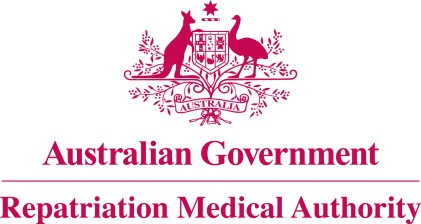 REPATRIATION MEDICAL AUTHORITYINSTRUMENT NO. 61 of 2015VETERANS’ ENTITLEMENTS ACT 1986MILITARY REHABILITATION AND COMPENSATION ACT 2004EXPLANATORY NOTES FOR TABLINGThe Repatriation Medical Authority (the Authority), under subsection 196B(8) of the Veterans' Entitlements Act 1986 (the VEA), revokes Instrument No. 57 of 2006, determined under subsection 196B(2) of the VEA concerning gastric ulcer and duodenal ulcer.The Authority is of the view that there is sound medical-scientific evidence that indicates that gastric ulcer or duodenal ulcer and death from gastric ulcer or duodenal ulcer can be related to particular kinds of service.  The Authority has therefore determined pursuant to subsection 196B(2) of the VEA a Statement of Principles, Instrument No. 61 of 2015 concerning gastric ulcer and duodenal ulcer.  This Instrument will in effect replace the revoked Statement of Principles.The provisions of the Military Rehabilitation and Compensation Act 2004 (the MRCA) relating to claims for compensation commenced on 1 July 2004.  Claims under section 319 of the MRCA for acceptance of liability for a service injury sustained, a service disease contracted or service death on or after 1 July 2004 are determined by the Military Rehabilitation and Compensation Commission by reference to Statements of Principles issued by the Authority pursuant to the VEA.The Statement of Principles sets out the factors that must as a minimum exist, and which of those factors must be related to the following kinds of service rendered by a person:	operational service under the VEA; 	peacekeeping service under the VEA; 	hazardous service under the VEA; 	British nuclear test defence service under the VEA;	warlike service under the MRCA;	non-warlike service under the MRCA,before it can be said that a reasonable hypothesis has been raised connecting gastric ulcer or duodenal ulcer or death from gastric ulcer or duodenal ulcer, with the circumstances of that service.This Instrument results from an investigation notified by the Authority in the Government Notices Gazette of 2 May 2012 concerning gastric ulcer and duodenal ulcer in accordance with section 196G of the VEA.  The investigation involved an examination of the sound medical-scientific evidence now available to the Authority, including the sound medical-scientific evidence it has previously considered.The contents of this Instrument are in similar terms as the revoked Instrument.  Comparing this Instrument and the revoked Instrument, the differences include:revising the definition of 'gastric ulcer and duodenal ulcer' in clause 3;revising factors 6(e) & 6(y) concerning 'critical illness or injury';revising factors 6(f) & 6(z) concerning 'a non-topical non-steroidal anti-inflammatory drug, including aspirin';revising factors 6(g) & 6(aa) concerning 'an immunosuppressive drug';revising factors 6(h) & 6(bb) concerning 'a drug or a drug from a class of drugs from Specified List 1';new factor 6(i) concerning 'a drug or a drug from a class of drugs from Specified List 2';new factor 6(cc) concerning 'a drug or a drug from a class of drugs from Specified List 3';new factors 6(j) & 6(dd) concerning 'a specified infection';new factors 6(k) & 6(ee) concerning 'therapeutic radiation for cancer';new factors 6(l) & 6(ff) concerning 'ionising radiation';new factors 6(m) & 6(gg) concerning '90Yttrium microspheres as therapy for primary and metastatic liver tumours';new factors 6(n)(i) & 6(hh)(i) concerning 'partial gastrectomy', for gastric ulcer only;new factors 6(n)(ii) & 6(hh)(ii) concerning 'endoscopic mucosal resection or endoscopic sub-mucosal dissection of the gastric mucosa', for gastric ulcer only;new factors 6(p) & 6(jj) concerning 'a category 1A stressor';new factors 6(q) & 6(kk) concerning 'a category 1B stressor';new factors 6(r) & 6(ll) concerning 'posttraumatic stress disorder';new factors 6(s) & 6(mm) concerning 'a clinically significant disorder of mental health as specified';new factors 6(t) & 6(nn) concerning 'cirrhosis of the liver';new definitions of 'a category 1A stressor', 'a category 1B stressor', 'a clinically significant disorder of mental health as specified', 'a drug or a drug from a class of drugs from Specified List 1', 'a drug or a drug from a class of drugs from Specified List 2', 'a drug or a drug from a class of drugs from Specified List 3', 'a specified infection', 'an eyewitness', 'being treated with an immunosuppressive drug' and 'cumulative equivalent dose' in clause 9;revising the definitions of 'ICD-10-AM code', 'pack-year of cigarettes, or the equivalent thereof in other tobacco products' and 'relevant service' in clause 9;deleting the definitions of 'a drug from specified list 1' and 'a drug from specified list 2'; andspecifying a date of effect for the Instrument in clause 11.Further changes to the format of the Instrument reflect the commencement of the MRCA and clarify that pursuant to subsection 196B(3A) of the VEA, the Statement of Principles has been determined for the purposes of both the VEA and the MRCA.Prior to determining this Instrument, the Authority advertised its intention to undertake an investigation in relation to gastric ulcer and duodenal ulcer in the Government Notices Gazette of 2 May 2012, and circulated a copy of the notice of intention to investigate to a wide range of organisations representing veterans, service personnel and their dependants.  The Authority invited submissions from the Repatriation Commission, organisations and persons referred to in section 196E of the VEA, and any person having expertise in the field.  No submissions were received for consideration by the Authority during the investigation.This instrument is compatible with the Human Rights and Freedoms recognised or declared in the International Instruments listed in Section 3 of the Human Rights (Parliamentary Scrutiny) Act 2011. A Statement of Compatibility with Human Rights follows.The determining of this Instrument finalises the investigation in relation to gastric ulcer and duodenal ulcer as advertised in the Government Notices Gazette of 2 May 2012.A list of references relating to the above condition is available to any person or organisation referred to in subsection 196E(1)(a) to (c) of the VEA.  Any such request must be made in writing to the Repatriation Medical Authority at the following address:The RegistrarRepatriation Medical Authority GPO Box 1014BRISBANE    QLD    4001Statement of Compatibility with Human Rights(Prepared in accordance with Part 3 of the Human Rights (Parliamentary Scrutiny) Act 2011)Instrument No.:			Statement of Principles No. 61 of 2015Kind of Injury, Disease or Death:	Gastric ulcer and duodenal ulcerThis Legislative Instrument is compatible with the human rights and freedoms recognised or declared in the international instruments listed in section 3 of the Human Rights (Parliamentary Scrutiny) Act 2011.Overview of the Legislative Instrument1.	This Legislative Instrument is determined pursuant to subsection 196B(8) of the Veterans' Entitlements Act 1986 (the VEA) for the purposes of the VEA and the Military Rehabilitation and Compensation Act 2004 (the MRCA). 2.	This Legislative Instrument:-facilitates claimants in making, and the Repatriation Commission in assessing, claims under the VEA and the MRCA respectively, by specifying the circumstances in which medical treatment and compensation can be extended to eligible persons who have gastric ulcer or duodenal ulcer;facilitates the review of such decisions by the Veterans' Review Board and the Administrative Appeals Tribunal;outlines the factors which the current sound medical-scientific evidence indicates must as a minimum exist, before it can be said that a reasonable hypothesis has been raised, connecting gastric ulcer or duodenal ulcer with the circumstances of eligible service rendered by a person, as set out in clause 4 of the Explanatory Notes;replaces Instrument No. 57 of 2006; and reflects developments in the available sound medical-scientific evidence concerning gastric ulcer and duodenal ulcer which have occurred since that earlier instrument was determined.  3.	The Instrument is assessed as being a technical instrument which improves the medico-scientific quality of outcomes under the VEA and the MRCA.  Human Rights Implications4.	This Legislative Instrument does not derogate from any human rights. It promotes the human rights of veterans, current and former Defence Force members as well as other persons such as their dependents, including:the right to social security (Art 9, International Covenant on Economic, Social and Cultural Rights; Art 26, Convention on the Rights of the Child and Art 28, Convention on the Rights of Persons with Disabilities) by helping to ensure that the qualifying conditions for the benefit are 'reasonable, proportionate and transparent';the right to an adequate standard of living (Art 11, ICSECR; Art 27, CRC and Art 28, CRPD) by facilitating the assessment and determination of social security benefits;the right to the enjoyment of the highest attainable standard of physical and mental health (Art 12, ICSECR and Art 25, CRPD), by facilitating the assessment and determination of compensation and benefits in relation to the treatment and rehabilitation of veterans and Defence Force members; andthe rights of persons with disabilities by facilitating the determination of claims relating to treatment and rehabilitation (Art 26, CRPD).ConclusionThis Legislative Instrument is compatible with human rights as it does not derogate from and promotes a number of human rights.Repatriation Medical Authority